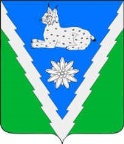 АДМИНИСТРАЦИЯ МЕЗМАЙСКОГО СЕЛЬСКОГО ПОСЕЛЕНИЯ АПШЕРОНСКОГО РАЙОНАПОСТАНОВЛЕНИЕот 8 декабря 2023 года                                                                                       № 150п. МезмайОб утверждении Положения о порядке хранения и использования персональных данных работников администрации Мезмайского сельского поселения Апшеронского района В целях обеспечения защиты прав и свобод граждан при обработке их персональных данных, в соответствии с Трудовым кодексом Российской Федерации, федеральными законами от 2 марта 2007 года № 25-ФЗ «О муниципальной службе в Российской Федерации», от 27 июля 2007 года № 152-ФЗ «О персональных данных», руководствуясь уставом Мезмайского сельского поселения Апшеронского района, постановляю:1. Утвердить Положение о порядке хранения и использования персональных данных работников администрации Мезмайского сельского поселения Апшеронского района (прилагается).2. Постановление администрации Мезмайского сельского поселения Апшеронского района от 25 марта 2011 года № 37 «Об утверждении Положения о персональных данных муниципального служащего администрации Мезмайского сельского поселения и ведении его личного дела» признать утратившим силу.3. Общему отделу администрации Мезмайского сельского поселения Апшеронского района (Майстренко) обнародовать настоящее постановление и разместить на официальном сайте администрации Мезмайского сельского поселения Апшеронского района в информационно-телекоммуникационной сети «Интернет» и информационных стендах.4. Контроль за выполнением настоящего постановления оставляю за собой.5. Постановление вступает в силу со дня его обнародования. Глава Мезмайского сельского поселения Апшеронского района                                                                         А.А. Иванцов ПриложениеУТВЕРЖДЕНОпостановлением администрации Мезмайского сельского поселения Апшеронского района от 08.12.2023г. № 150Положениео порядке хранения и использования персональных данных работников администрации Мезмайского сельского поселения Апшеронского района1. Общие положения.1.1. Настоящим Положением определяется порядок хранения и использования персональных данных работников администрации Мезмайского сельского поселения Апшеронского района.1.2. Настоящее Положение разработано в соответствии с Конституцией Российской Федерации, Трудовым кодексом Российской Федерации, Федеральными законами от 27 июля 2006 года № 149-ФЗ «Об информации, информационных технологиях и о защите информации», от 27 июля 2006 года № 152-ФЗ «О персональных данных», от 2 марта 2007 года № 25-ФЗ «О муниципальной службе в Российской Федерации».2. Обработка, хранение и использование персональных данных работников администрации.2.1. Работодатель и его представители при обработке персональных данных работника обязаны соблюдать следующие общие требования:- обработка персональных данных работника может осуществляться исключительно в целях обеспечения соблюдения законов и иных нормативных правовых актов, содействия работникам в трудоустройстве, получении образования и продвижении по службе, обеспечения личной безопасности работников, контроля количества и качества выполняемой работы и обеспечения сохранности имущества;-при определении объема и содержания обрабатываемых персональных данных работника работодатель должен руководствоваться Конституцией Российской Федерации, Трудовым кодексом Российской Федерации и иными федеральными законами;- все персональные данные работника следует получать у него самого. Если персональные данные работника возможно получить только у третьей стороны, то работник должен быть уведомлен об этом заранее и от него должно быть получено письменное согласие. Работодатель должен сообщить работнику о целях, предполагаемых источниках и способах получения персональных данных, а также о характере подлежащих получению персональных данных и последствиях отказа работника дать письменное согласие на их получение;- работодатель не имеет права получать и обрабатывать сведения о работнике, относящиеся в соответствии с законодательством Российской Федерации в области персональных данных к специальным категориям персональных данных, за исключением случаев, предусмотренных Трудовым кодексом Российской Федерации и другими федеральными законами;- работодатель не имеет права получать и обрабатывать персональные данные работника о его членстве в общественных объединениях или его профсоюзной деятельности, за исключением случаев, предусмотренных Трудовым кодексом Российской Федерации или иными федеральными законами;- при принятии решений, затрагивающих интересы работника, работодатель не имеет права основываться на персональных данных работника, полученных исключительно в результате их автоматизированной обработки или электронного получения;- защита персональных данных работника от неправомерного их использования или утраты должна быть обеспечена работодателем за счет его средств в порядке, установленном Трудовым кодексом Российской Федерации и иными федеральными законами;- работники и их представители должны быть ознакомлены под роспись с документами работодателя, устанавливающими порядок обработки персональных данных работников, а также об их правах и обязанностях в этой области;- работники не должны отказываться от своих прав на сохранение и защиту тайны;-работодатели, работники и их представители должны совместно вырабатывать меры защиты персональных данных работников.3. Передача персональных данных работников администрации.3.1. При передаче персональных данных работника работодатель должен соблюдать следующие требования:- не сообщать персональные данные работника третьей стороне без письменного согласия работника, за исключением случаев, когда это необходимо в целях предупреждения угрозы жизни и здоровью работника, а также в других случаях, предусмотренных Трудовым кодексом Российской Федерации или иными федеральными законами;- не сообщать персональные данные работника в коммерческих целях без его письменного согласия;- предупредить лиц, получающих персональные данные работника, о том, что эти данные могут быть использованы лишь в целях, для которых они сообщены, и требовать от этих лиц подтверждения того, что это правило соблюдено. Лица, получающие персональные данные работника, обязаны соблюдать режим секретности (конфиденциальности). Данное положение не распространяется на обмен персональными данными работников в порядке, установленном Трудовым кодексом Российской Федерации и иными федеральными законами;- осуществлять передачу персональных данных работника в пределах одной организации в соответствии с локальным нормативным актом, с которым работник должен быть ознакомлен под роспись;- разрешать доступ к персональным данным работников только специально уполномоченным лицам, при этом указанные лица должны иметь право получать только те персональные данные работника, которые необходимы для выполнения конкретных функций;- не запрашивать информацию о состоянии здоровья работника, за исключением тех сведений, которые относятся к вопросу о возможности выполнения работником трудовой функции;- передавать персональные данные работника представителям работников в порядке, установленном Трудовым кодексом Российской Федерации и иными федеральными законами, и ограничивать эту информацию только теми персональными данными работника, которые необходимы для выполнения указанными представителями их функций.3.2. В личное дело муниципального служащего вносятся его персональные данные и иные сведения, связанные с поступлением на муниципальную службу, ее прохождением и увольнением с муниципальной службы и необходимые для обеспечения деятельности органа местного самоуправления.3.3. Персональные данные, внесенные в личные дела муниципальных служащих, иные сведения, содержащиеся в личных делах муниципальных служащих, относятся к сведениям конфиденциального характера (за исключением сведений, которые в установленных федеральными законами случаях могут быть опубликованы в средствах массовой информации), а в случаях, установленных федеральными законами и иными нормативными правовыми актами Российской Федерации, - к сведениям, составляющим государственную тайну.3.4. Ведение личного дела муниципального служащего осуществляется в порядке, установленном для ведения личного дела государственного гражданского служащего. Данный порядок установлен на основании Положения о персональных данных государственного гражданского служащего Российской Федерации и ведении его личного дела, утвержденного Указом Президента РФ от 30 мая 2005 года № 609 «Об утверждении Положения о персональных данных государственного гражданского служащего Российской Федерации и ведении его личного дела».4. Права работников администрации в целях обеспечения защиты персональных данныхВ целях обеспечения защиты персональных данных, хранящихся у работодателя, работники имеют право на:- полную информацию об их персональных данных и обработке этих данных;- свободный бесплатный доступ к своим персональным данным, включая право на получение копий любой записи, содержащей персональные данные работника, за исключением случаев, предусмотренных федеральным законом;- определение своих представителей для защиты своих персональных данных;- доступ к относящимся к ним медицинским данным с помощью медицинского специалиста по их выбору;- требование об исключении или исправлении неверных или неполных персональных данных, а также данных, обработанных с нарушением требований Трудового кодекса Российской Федерации или иного федерального закона. При отказе работодателя исключить или исправить персональные данные работника он имеет право заявить в письменной форме работодателю о своем несогласии с соответствующим обоснованием такого несогласия. Персональные данные оценочного характера работник имеет право дополнить заявлением, выражающим его собственную точку зрения;- требование об извещении работодателем всех лиц, которым ранее были сообщены неверные или неполные персональные данные работника, обо всех произведенных в них исключениях, исправлениях или дополнениях;- обжалование в суд любых неправомерных действий или бездействия работодателя при обработке и защите его персональных данных.5. Ответственность за нарушение норм, регулирующих обработку и защиту персональных данных работника.Лица, виновные в нарушении положений законодательства Российской Федерации в области персональных данных при обработке персональных данных работника, привлекаются к дисциплинарной и материальной ответственности в порядке, установленном Трудовым кодексом Российской Федерации и иными федеральными законами, а также привлекаются к гражданско-правовой, административной и уголовной ответственности в порядке, установленном федеральными законами. Глава Мезмайского сельского поселения Апшеронского района                                                                         А.А. ИванцовПриложение № 1к Положениюо порядке хранения и использования персональных данных работников администрации Мезмайского сельского поселения Апшеронского районаСписокработников администрации Мезмайского сельского поселения Апшеронского района, уполномоченных на обработку персональных данных и (или) имеющих доступ к персональным данным1. Глава Мезмайского сельского поселения Апшеронского района.2. Специалист, ответственный за ведение кадрового делопроизводства.3. Специалист по воинскому учету и бронированию граждан, пребывающих в запасе.Приложение № 2к Положениюо порядке хранения и использования персональных данных работников администрации Мезмайского сельского поселения Апшеронского районаСОГЛАСИЕна обработку персональных данных1.Я,________________________________________________________, паспорт: ____________________ выдан ___________________________, даю администрации Мезмайского сельского поселения Апшеронского района, адрес администрации: 352666, Краснодарский край, Апшеронский район, пос. Мезмай, ул. Железнодорожная,6, согласие на обработку моих персональных данных (с использованием средств автоматизации или без использования таких средств) о:фамилии, имени, отчестве, дате и месте рождения, образовании (оконченные учебные заведения и год окончания, специальности (направления) и квалификации,; сведениях о периодах трудовой деятельности; сведениях о близких родственниках и факте их проживания за границей; пребывании за границей; отношении к воинской обязанности и воинском звании; месте регистрации и месте фактического проживания, номере домашнего телефона; данных паспорта гражданина Российской Федерации и заграничного паспорта; номере страхового свидетельства обязательного пенсионного страхования; ИНН; номере полиса обязательного и добровольного медицинского страхования; сведениях о состоянии здоровья; сведениях о доходах и расходах, имуществе и обязательствах имущественного характера; выполняемой работе, занимаемой должности, дате назначения, переводах на иные должности и основаниях назначения (перевода); номере служебного телефона; условиях оплаты труда по замещаемой должности; участии в конкурсных процедурах на замещение вакантных должностей, формировании кадрового резерва, решениях соответствующих конкурсных комиссий; прохождении аттестаций, датах прохождения и принятых аттестационными комиссиями решениях и вынесенных рекомендациях; проведении служебных проверок и наложении дисциплинарных взысканий; награждении государственными и ведомственными наградами, иными наградами; пребывании в отпусках и направлении в командировки; дополнительных данных, которые я сообщил(а) в анкете.2. Вышеуказанные персональные данные представлены с целью использования администрацией Мезмайского сельского поселения Апшеронского района при:- оформлении трудовых отношений, в том числе подготовке постановлений и распоряжений администрации Мезмайского сельского поселения Апшеронского района;- организации проверки персональных данных и иных сведений, сообщенных о себе при поступлении на муниципальную службу, организации проверки сведений о доходах, расходах и обязательствах имущественного характера, а также соблюдения муниципальным служащим ограничений, установленных действующим законодательством;- использования при составлении списков дней рождения;- использования при составлении служебного телефонного справочника.3. Я даю согласие на передачу:- всего вышеуказанного объема персональных данных, указанных в пункте 1 - представителю нанимателя, бухгалтерии администрации, а также в архив для хранения;- всего объема персональных данных пункта 1 настоящего документа по письменному запросу иной организации, в том числе, для формирования общедоступных источников информации (телефонные справочники, адресные книги, списки дат рождения и т.д.), предоставления информации губернатору Краснодарского края и его заместителям, главе муниципального образования Апшеронский район и его заместителям, обобщения и представления в другие органы государственной власти информации о состоянии дел в Мезмайском сельском поселении Апшеронского района;- с целью соблюдения действующего законодательства РФ - в территориальные органы Пенсионного фонда, Фонда социального страхования, Центра занятости населения, налоговых органов, органов соцзащиты; страховую медицинскую компанию, военкомат.4. С вышеуказанными персональными данными могут быть совершены следующие действия: сбор, систематизация, накопление, автоматизированная обработка, хранение, уточнение (обновление, изменение), использование, передача вышеуказанных данных по запросу вышестоящего руководителя, по письменному запросу иной организации, обезличивание, блокирование и уничтожение персональных данных.5. Персональные данные должны обрабатываться на средствах организационной техники, а также в письменном виде.6. Данное согласие действует на весь период работы в администрации Мезмайского сельского поселения Апшеронского района.7. Данное согласие может быть в любое время отозвано. Отзыв оформляется в письменном виде. _____________________                      ______________________________(подпись)	(Ф.И.О работника)______________________(дата)